Предложения вопросительные.

Предложения вопросительныеНачало урока17. Рассмотрите рисунок и составьте по нему рассказ.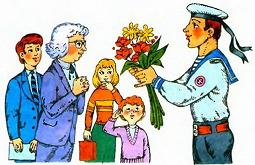 Словарные слова: ученик18. Прочитайте текст.Закончились каникулы. Ребята вернулись в школу. Их встретила учительница.
— Где вы отдыхали?
— Что интересного узнали?
— Какие книги прочитали за лето?Скажите, как вопросительная интонация показана на письме.19. Прочитайте стихотворение выразительно.Кто к обеду хлеб печёт?
И откуда рыба?
И кому нам за творог
Говорить «спасибо»?
(Ю. Яковлев)Как называются эти предложения? Запишите любое из них.Когда особенно часто звучат в нашей речи вопросительные предложения? Приведите примеры.20. Прочитайте загадки. Отгадайте и объясните их.Что один раз в году наряжают?Кто на себе свой дом носит?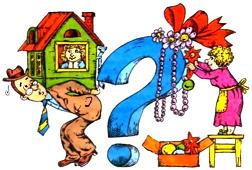 Спишите загадки, а рядом в скобках запишите отгадки.Какие слова помогли отгадать загадки?Вспомните другие загадки или составьте сами.21*. Прочитайте предложения выразительно.Кто учит детей
Кто водит поезда
Кто лечит людейКакие это предложения по интонации? Какой знак препинания надо поставить в конце каждого предложения?Запишите вопросы (вопросительные предложения) и ответы на них.? машинист, врач, учительПредложения, в которых о ком-нибудь или о чём-нибудь спрашивается, называются вопросительными.
Вопросительные предложения произносятся с вопросом (с вопросительной интонацией).
В конце вопросительных предложений ставится вопросительный 
знак (?). 